号：………../2012/DH-VIBNCT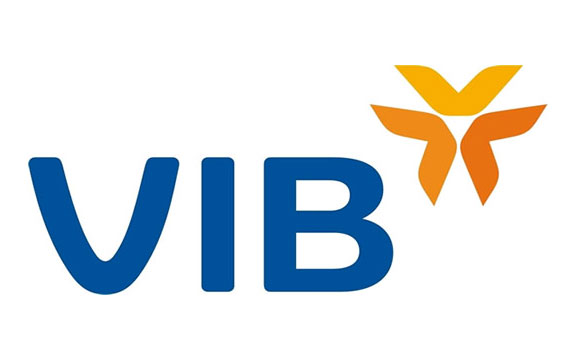 HA NOI 2012年09月14日                                         　　　　　　　　　　　　　　　　　　　　  預金口座残高証明書お客様の預金口座残高証明申請書に答え、VIB国際銀行、NGUYEN CHI THANH支店 は下記のことを証明します。お客様の氏名：……Tên khách hàng身分証明書番号：……………..Số CMND 発行日：2009 年09月09    発行機関：HANOI警察署 住所： …………..Địa chỉ khách hàng当銀行で預金帳を持っており、詳細は次のようになります。VIB NGUYEN CHI THANH71 NGUYEN CHI THANH, DONG DA, HA NOI電話：（+844）6 275 2515ファックス：（+844）6 275 2511WWW,vib .com.vn順口座番号金額期限開始日終了日01…….. Số tài khoản570 000 000VND12月2012/09/142013年/09/14総金額：570 000 000VND　＝　27 312 USD(レート：1USD = 20 870 VND)総金額：570 000 000VND　＝　27 312 USD(レート：1USD = 20 870 VND)総金額：570 000 000VND　＝　27 312 USD(レート：1USD = 20 870 VND)総金額：570 000 000VND　＝　27 312 USD(レート：1USD = 20 870 VND)総金額：570 000 000VND　＝　27 312 USD(レート：1USD = 20 870 VND)総金額：570 000 000VND　＝　27 312 USD(レート：1USD = 20 870 VND)　　VIB国際 銀行支店長…………　(サイン及び印)